St.Andrew’s College of Arts, Science and Commerce, Bandra-West, Mumbai-400050ChemistryH.S.C BOARD PRACTICAL EXAMINATION (2020- 2021)Following experiments to be prepared by the XII STD students for their HSC Board Chemistry Practical Examination - 2020-21LIST OF THE EXPERIMENTS AND ACTIVITIESList of  LONG and SHORT experimentsList of  Activities 	Page-01Students are expected to go through the following while preparing for Chemistry Practical Examination:Volumetric Analysis (KMnO4 X Oxalic Acid)– Page 4 – 7 [Theory , Procedure , Observation Table ,Calculation]Chemical Kinetics(Effect of Conc. On rate of react )  – Page 13 – 16 [Theory , Procedure ,Observation Table ,Calculation]Detection of two Basic radicals(i.NH 4 + ; Cu+2 / ii. NH 4 + ; Ca+2 ) -Page99-109 [Theory, method of performing- tests ,observations and inferences.] Preparation of Inorganic Compound (Potash Alum)– Page 50 – 51 [Theory , Procedure , Observation and Result]Preparation of Organic compound (2- naphthol aniline dye) – Page 59 – 60 [Theory , Procedure , Observation and Result]ACTIVITY    1.Identify resin identification code (RIC) Recycle symbol of plastic on        different plastic materials -Pg128 [Theory, Procedure observation ,result.]    2. To prepare Phthalic Anhydride-Pg120 [Theory, Reaction, Procedure ,Result.]___________________________________________________________________For distribution of marks and details - Refer to Marking scheme of Practical examination -page no.143-144 of Balbharti Chemistry Practical notebook.Format of Question paper –Reffer to pg no145 of Balbharti Chemistry Practical notebookFor Viva question and answers – Refer to the theory, MCQs and Short Answer questions  given for above list of experiments and activities IN THE PRACTICAL NOTEBOOK.Keep your journal completed WITH CERTIFICATION PAGE DULY FILLED.SUBMISSION OF COMPLETED JOURNAL FOR CERTIFICATION-  22 MAY 2021 to 10 JUNE 2021Practical examination will be conducted from 22 May 2021 to 10 June 2021. The detailed schedule will be displayed on College website as and when the College receives the same from the HSC Board. Chemistry Department:   1. Ms .Joanna L                   2. Mr .Dipak D                                                3. Ms .Rajini P                     4. Ms .Preeti S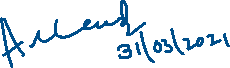 _____________________________________________________________________	Page-02SR.NO.NAME OF THE EXPERIMENT1.Volumetric Analysis (10 marks)2.Chemical Kinetics (10 marks)3.Detection of Two Basic radicals(10 marks)4.Preparation of Inorganic/ Organic compounds (06 marks)SR.NONAME OF ACTIVITIES 1.Identify resin identification code (RIC) Recycle symbol of plastic on different plastic materials (04 marks)2.To prepare Phthalic Anhydride (04 marks)